ПРЕСС-РЕЛИЗКак запрос из ЕГРН обезопасит сделки с недвижимостью?Недвижимость - неотъемлемая часть жизни любого человека. Приобретение квартир, домов, земельных участков всегда требует повышенного внимания. Особенно остро это ощущается сегодня. Действия мошенников с каждым годом становятся все более изощренными. Выписка ЕГРН снижает риск возникновения спорных ситуаций.Вот основные обстоятельства, когда она вам может потребоваться: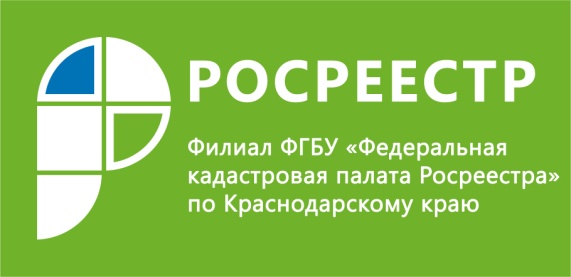 -  вы решили улучшить жилищные условия; -  при совершении любых сделок покупки и продаж;-  оформление наследства;-  дарение, -  приватизация; -  кредитование в банке;-  споры и судебные разбирательства. В любом из перечисленных случаев вам понадобится выписка из ЕГРН. Имея на руках данный  документ, вы автоматически застрахованы от мошенников. Так как в нем четко прописано кто собственник недвижимости, и есть ли какие-то ограничения. Если вам нужно оформить выписку из ЕГРН вы можете сделать это двумя удобными для вас способами: электронным или бумажным. Если вы решили подать запрос в бумажном виде лично или через почтовое отделение вам придется заполнить специальную форму (утверждена приказом Минэкономразвития России от 23.12.2015 № 968).Если вы решили подавать запрос в электронном виде, удобнее всего это сделать на сайтеhttps://rosreestr.ruНапомним, выписка из ЕГРН предоставляется в течение 3 рабочих дней. При подаче запроса через МФЦ срок увеличивается на 2 рабочих дня.Пресс-служба филиала ФГБУ «ФКП Росреестра» по Краснодарскому краюpress23@23.kadastr.ru8 (861) 9921292